附件2沈阳市和平区卫生健康局关于应聘人员进入报考岗位微信工作群的通知  为方便应聘人员及时了解掌握招聘过程中的有关要求和必要信息，请报考和平区医疗卫生系统岗位的应聘人员，通过手机微信扫描下附二维码的方式，加入指定微信工作群。有关要求如下：  一、应聘人员须在2022年7月14日16：00前加入指定微信工作群，逾期未按规定方式入群者，将视为自动放弃考试资格，后果由应聘人员本人自负。  二、入群后请应聘人员将群昵称修改为“报名序号+姓名”以便群内管理员识别，后续将在群内指导应聘人员如何激活云空间平台。  三、如遇指定微信群满，应聘人员无法入群时，请添加最后“和平区医疗卫生系统招聘工作号”的微信，请工作人员协助入群，申请时请备注“报名序号+姓名”。  四、各岗位微信工作群（见下图）。  和平区医疗卫生系统考试1群：（报考026疾病控制1岗位、027疾病控制2岗位、028疾病控制3岗位、029疾病控制4岗位的应聘人员入此群)  和平区医疗卫生系统考试2群：(报考030疾病控制5岗位的应聘人员入此群）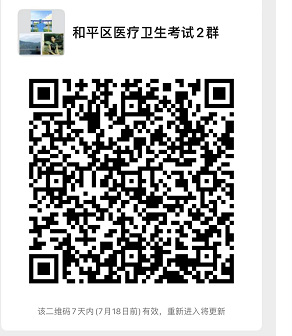 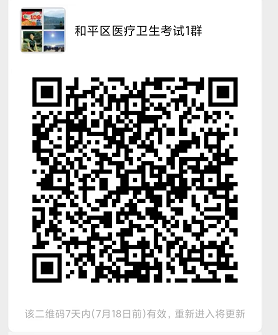   和平区医疗卫生系统考试3群：（报考031微生物检验岗位、032理化检验岗位的应聘人员入此群）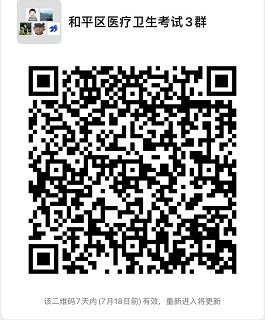   和平区医疗卫生系统考试4群：（报考033公共场所科1岗位、034公共场所科2岗位、035公共场所科3岗位、036医疗卫生科1岗位、041放射监督岗位、042职业卫生科1岗位、046学校卫生科1岗位、047学校卫生科2岗位的应聘人员入此群）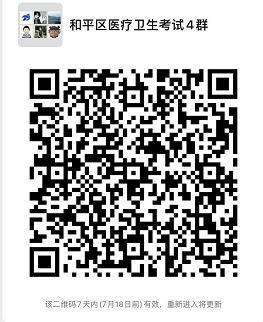   和平区医疗卫生系统考试5群：（报考037医疗卫生科2岗位、038消毒产品科岗位、039中医科1岗位、040中医科2岗位的应聘人员入此群）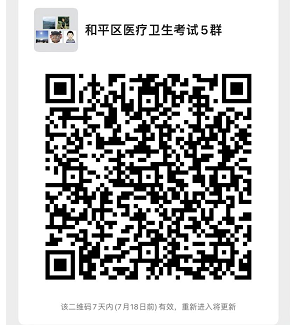  如加群出现异常，请添加以下微信，申请时请备注“报名序号+姓名”。（此微信只负责协助应聘人员入群，不做考试有关问题解答，请应聘人员首先加入招聘工作群，已进群的应聘人员不需要添加此微信）。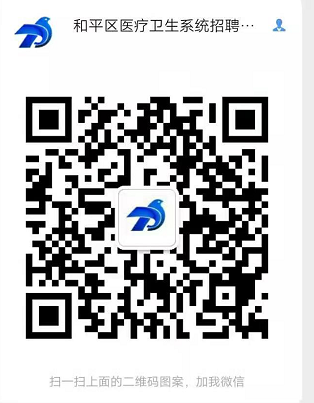                    沈阳市和平区卫生健康局                      2022年7月11日